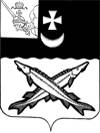 АДМИНИСТРАЦИЯ БЕЛОЗЕРСКОГО МУНИЦИПАЛЬНОГО РАЙОНА ВОЛОГОДСКОЙ ОБЛАСТИП О С Т А Н О В Л Е Н И ЕОт 10.05.2018  № 208О внесении изменений в постановление администрации района от 08.09.2016 № 455  В соответствии с постановлением Губернатора Вологодской области от 26.01.2017 № 25 «О социальном проекте «Забота» (с последующими изменениями)           ПОСТАНОВЛЯЮ:           1. Внести в постановление администрации района от 08.09.2016 № 455 «О реализации проекта «Социальная карта «Забота» на территории Белозерс-кого муниципального района» следующие изменения и дополнения:   1.1. Приложение № 1  «Проект «Социальная карта «Забота» (далее- проект)» изложить в новой редакции согласно приложению № 1 к настоящему постановлению.          1.2.Приложение № 2 «Состав рабочей группы по реализации «Социальная карта «Забота» изложить в новой редакции согласно приложению № 2 к настоящему постановлению.    2.Настоящее постановление вступает в силу после официального  опубликования в районной газете «Белозерье» и   подлежит размещению на официальном  сайте Белозерского муниципального района в информационно-телекоммуникационной сети «Интернет».		                                                                                  Руководительадминистрации района:                                                           Д.А.СоловьевПриложение № 1 к постановлению администрации района от 10.05.2018 № 208«Приложение№ 1 к постановлению  администрации района от 08.09.2016  № 455ПРОЕКТ«Социальная карта «Забота» (ДАЛЕЕ - ПРОЕКТ)1.Проект реализуется на территории Белозерского муниципального района с учетом целей и основных подходов, изложенных в Концепции социального проекта «Забота», утвержденной постановлением Губернатора Вологодской области от 26.01.17 № 25.2.Организатор проекта на территории Белозерского муниципального района – Администрация Белозерского муниципального района, при содействии Администрации города Вологда.3.Участники проекта: индивидуальные предприниматели и организации торговли, общественного питания, бытового обслуживания, жилищно-коммунального хозяйства, транспортного обслуживания, культуры, туризма, спорта, а также страховые и кредитные организации.4.Получатели карты «Социальная карта «Забота»:  пенсионеры,  многодетные семьи,  ветераны боевых действий, лица, награжденные нагрудными знаками «Почетный донор СССР», «Почетный донор России», зарегистрированные на территории Белозерского района.5.К документам, подтверждающих отнесение лица к категориям граждан, имеющих право на получение социальной карты «Забота», относятся:- пенсионное удостоверение или справка о назначении пенсии;- удостоверение многодетной семьи;- удостоверение ветерана боевых действий;- удостоверение к нагрудному знаку «Почетный донор СССР», «Почетный донор России».6.Термин «Социальная карта «Забота» , применяемый в тексте Проекта и в приложениях к настоящему постановлению, употребляется применительно к :- дисконтной карте «Забота», выданной муниципальным бюджетным учреждением Белозерского муниципального района «Многофункциональный центр предоставления государственных и муниципальных услуг»; - платежной (банковской) карте с  логотипом «Забота», выдача  которой осуществляется кредитными организациями, заключившими соглашение о сотрудничестве с Правительством Вологодской области.7.Получателям социальной карты «Забота» участниками Проекта предоставляется скидка на реализуемые товары, выполнение работ и предоставление услуг . Размер скидки определяется и согласовывается для каждого участника согласно Реестра организаций и индивидуальных предпринимателей, участвующих в проекте «Социальная карта «Забота»  и не суммируется со скидками по действующим дисконтным картам торговой организации или сети.8.Эффективность проекта:- развитие механизмов муниципально-частного партнерства;- обеспечение жителей Белозерского муниципального района товарами (работами, услугами) повседневного спроса по карте «Социальная карта «Забота»;- развитие малого и среднего предпринимательства;- поддержка отдельных категорий граждан.9.Для реализации проекта создана и действует рабочая группа из представителей органов местного самоуправления, муниципальных учреждений. Информационную поддержку проекта осуществляет Администрация Белозерского муниципального района.10.Условия предоставления скидок на товары (работы, услуги): время предоставления скидок, перечень товаров (работ, услуг), иные условия дисконта определяются участниками проекта самостоятельно с уведомлением Администрации Белозерского муниципального района.11.Срок реализации проекта: бессрочно.                                                                                                                        »Приложение № 2 к постановлению администрации района от 10.05.2018 № 208                                                                                                       «Приложение№ 2 к постановлению  администрации района от 08.09.2016  № 455СОСТАВРАБОЧЕЙ ГРУППЫ ПО РЕАЛИЗАЦИИ ПРОЕКТА «СОЦИАЛЬНАЯ КАРТА «ЗАБОТА»  »Соловьев Денис АлександровичРуководитель администрации района,  руководитель рабочей группы;Шамарина Марина НиколаевнаНачальник управления социально-экономического развития администрации района, заместитель руководителя рабочей группыГолубева Ирина Александровна Глава сельского поселения АнтушевскоеМакаров Владимир АлексеевичГлава сельского поселения АртюшинскоеЛоншакова Татьяна АлександровнаГлава Глушковского сельского поселенияАпполонова Ирина АлександровнаГлава Шольского сельского поселенияЧудинова Светлана ВикторовнаГлава Куностьского сельского поселенияАнтонов Николай ИгоревичЗаместитель руководителя администрации города, осуществляющий полномочия по руководству администрацией города БелозерскКомаровская Людмила НиколаевнаПредседатель районного совета ветеранов войны, труда, Вооруженных сил и правоохранительных органов Натрошвили Анна АлександровнаДиректор МБУ «МФЦ»